До Дня всіх закоханих в бібліотеці оформлені книжкові виставки для учнів 1 – 9-х класів:Кохання таємничі звукиПобачення на осліп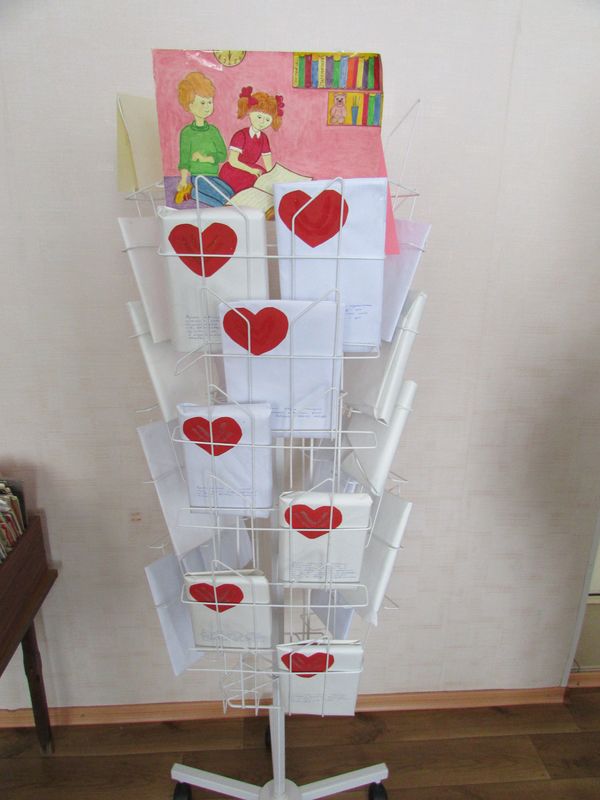 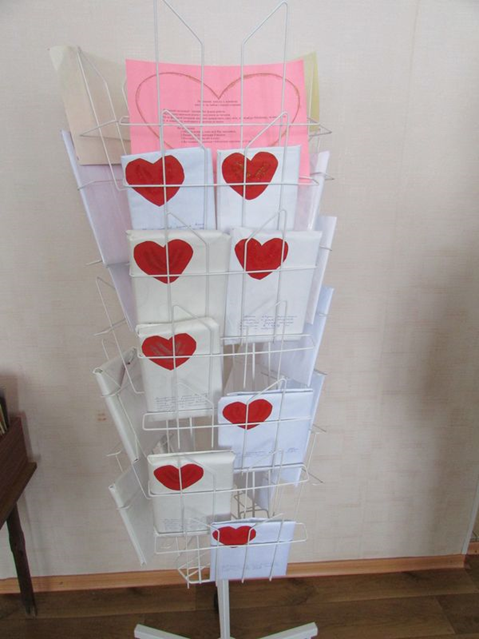    \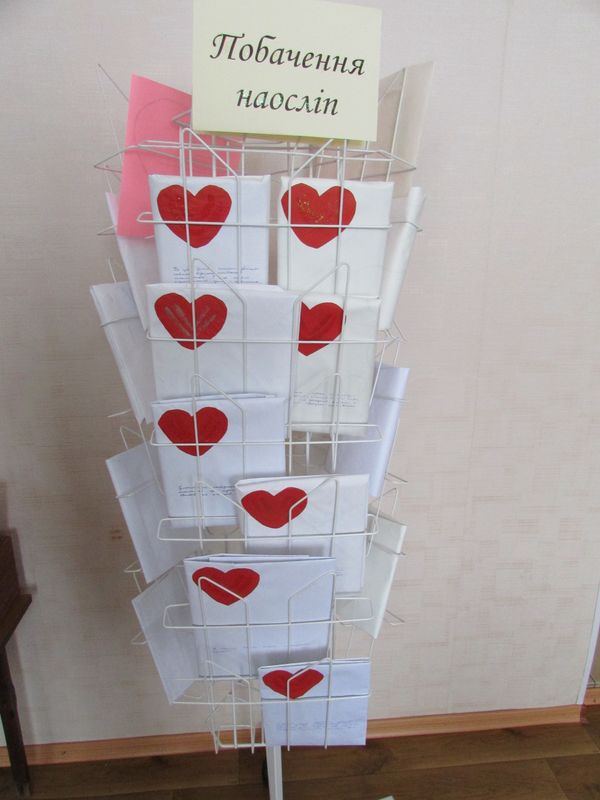 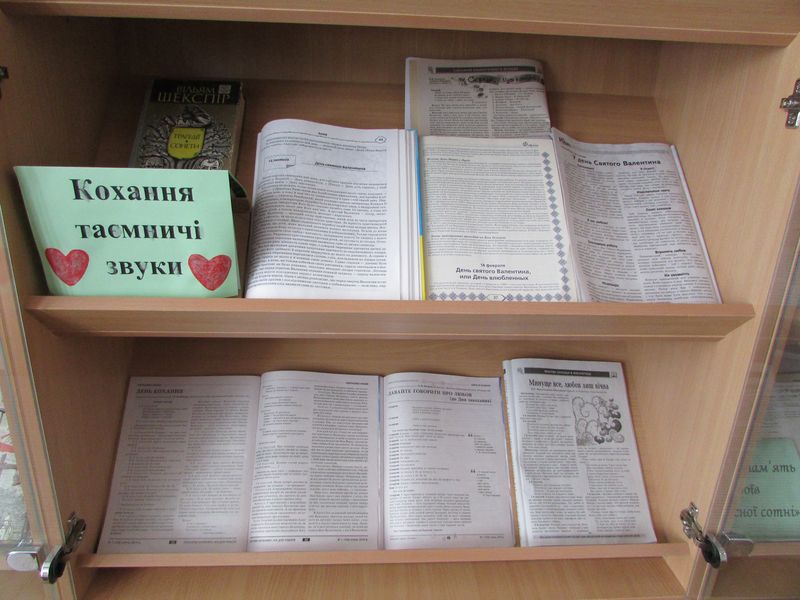 